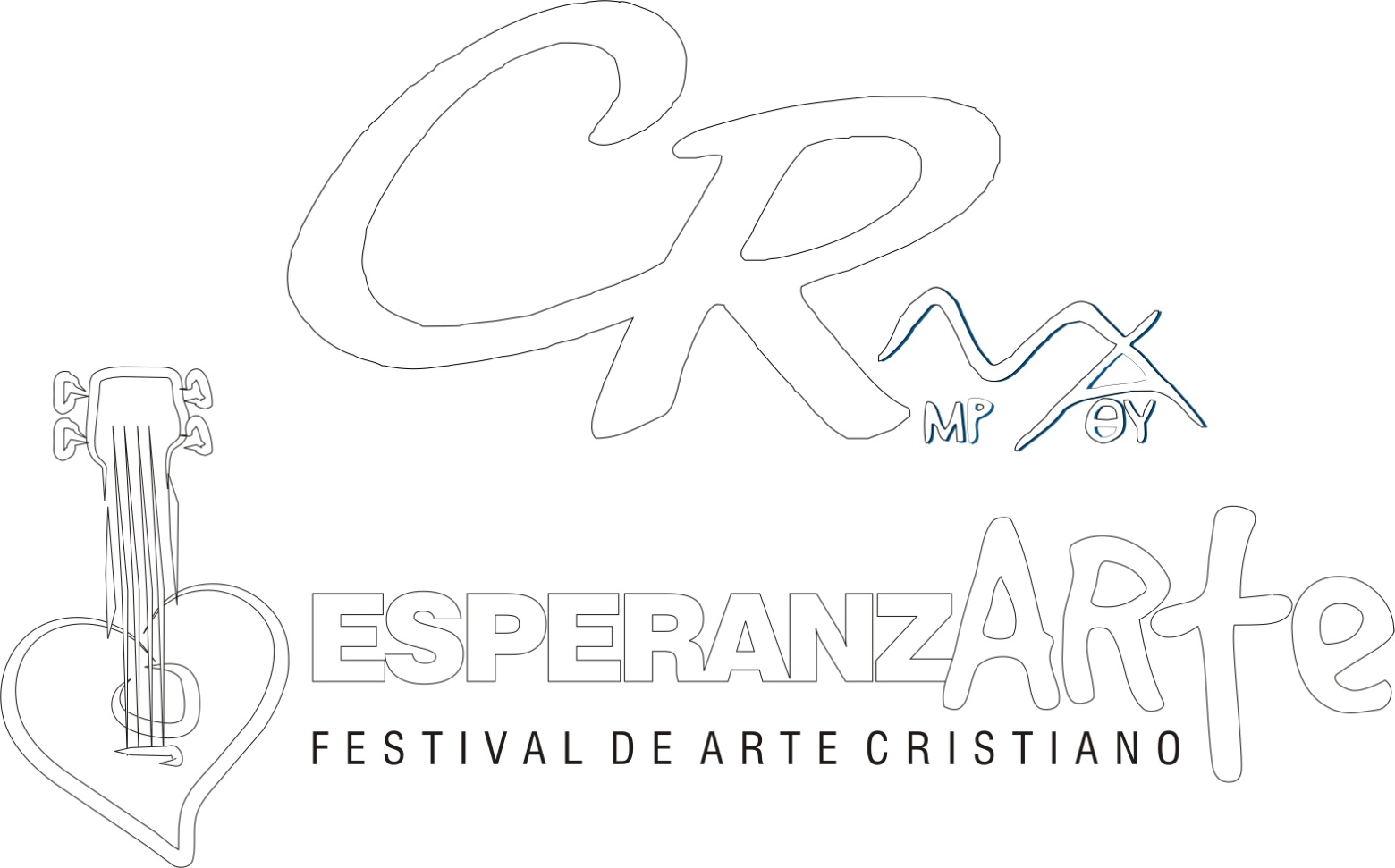 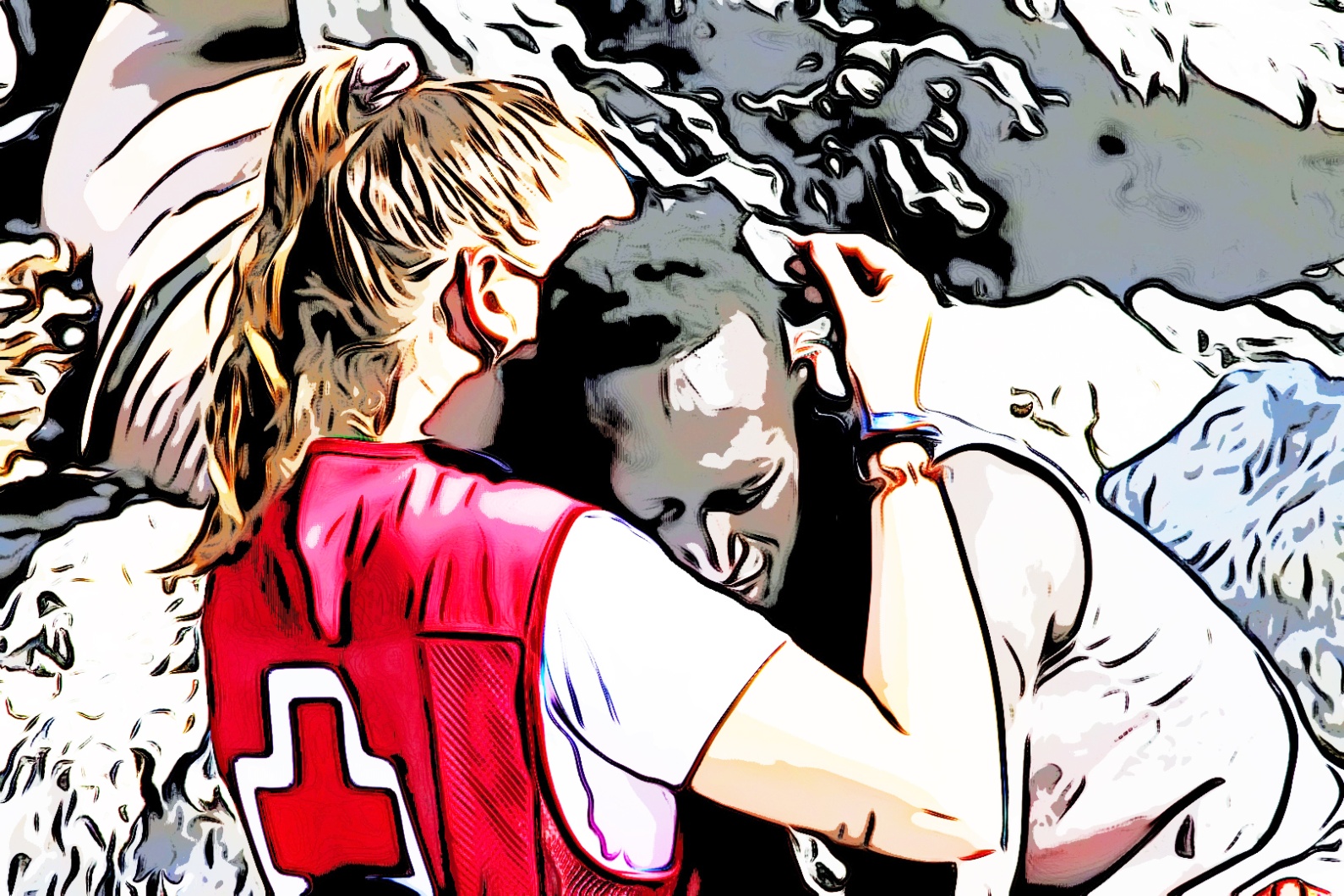 ¡Cuidadanos del Mundo!